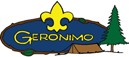 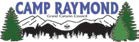 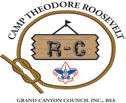 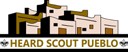 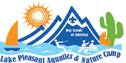 	 Mailing List	 Mailing List	 Mailing List	 Mailing List	 Mailing ListLogoMailing AddressPhysical Address* & GPSCamp RangerTelephone & E-mailCamp GeronimoCamp GeronimoCamp GeronimoTed JuliusRanger Phone: 928-474-2818Name:2599 W Webber Creek Rd2599 W Webber Creek RdCamp Headquarters: 928-474-4688 (June & July Only)Troop #:Troop #:Payson, AZ 85541Payson, AZ 85541FAX: 928-474-3582Session #Session #Rangerted@gmail.comSite #GPS: Latitude: N 34° 24' 3.42"2599 W Webber Creek Rd2599 W Webber Creek RdLongitude: W 111° 22' 1.8"Payson, AZ 85541Payson, AZ 85541Payson, AZ 85541Payson, AZ 85541Payson, AZ 85541(June & July Summer camp ONLY)(June & July Summer camp ONLY)(June & July Summer camp ONLY)(June & July Summer camp ONLY)(June & July Summer camp ONLY)Camp RaymondCamp RaymondCamp RaymondRick BrownRanger Phone: 928-899-7862Name:7709 S Boy Scout Camp RdPO Box 50130Camp Headquarters: 928-635-9891 (June & July Only)Troop #:Troop #:Parks, AZ 86018Parks, AZ 86018FAX: 928-635-9891Session #Session #metgobrown@gmail.comSite #GPS: Latitude: N 35° 8' 18.8"General DeliveryGeneral DeliveryLongitude: W 111° 58' 23.3"Parks, AZ 86018Parks, AZ 86018APN: 204-10-007(June & July Summer camp ONLY)(June & July Summer camp ONLY)(June & July Summer camp ONLY)(June & July Summer camp ONLY)(June & July Summer camp ONLY)R-C Scout RanchR-C Scout RanchR-C Scout RanchLarry CarpenterRanger Phone: 928-478-4500Name:19887 E AZ Hwy 26019887 E AZ Hwy 260Camp Headquarters: 928-478-4079 (June Only)Pack #:Payson, AZ 85541-9215Payson, AZ 85541-9215FAX: 928-478-0001Session #Session #lcarpent@bsamail.org19887 E AZ Hwy 26019887 E AZ Hwy 260GPS: Latitude: N 34° 18' 42"Payson, AZ 85541-9215Payson, AZ 85541-9215Longitude: W 111° 2' 60"(June summer camp ONLY)(June summer camp ONLY)(June summer camp ONLY)(June summer camp ONLY)(June summer camp ONLY)Heard Scout PuebloHeard Scout PuebloHeard Scout PuebloBob OchoaRanger Phone: 602-276-86561901 E Dobbins Rd1901 E Dobbins Rd1901 E Dobbins Rd1901 E Dobbins RdCamp Headquarters: NONEPhoenix, AZ 85040Phoenix, AZ 85040Phoenix, AZ 85042Phoenix, AZ 85042Ranger Cell Phone: 602-819-4649FAX: 602-276-8656 call ranger to have turned onGPS: Latitude: N 33° 21' 46.8"bsarcranch@gmail.comLongitude: W 112° 2' 31.8"Aquatics and Nature Camp at Lake PleasantAquatics and Nature Camp at Lake PleasantAquatics and Nature Camp at Lake PleasantNo Camp RangerPhone: 602-372-747041402 N 87th Ave41402 N 87th AveCamp Headquarters: NONEPeoria, AZ 85383Peoria, AZ 85383GPS: Latitude: N 33° 51' 35.9"FAX: 602-372-7475(June & July Summer camp ONLY)(June & July Summer camp ONLY)Longitude: W 112° 15' 5.8"Little Grand CanyonLittle Grand CanyonChris MagleyRanger Phone: 928-925-88575950 W Table Mesa Rd5950 W Table Mesa Rd5950 W Table Mesa RdCamp Headquarters: NONENew River, AZ 85024New River, AZ 85024GPS: Latitude: N 33° 57' 58.8"New River, AZ 85024FAX: NONE(Currently not open for rental)(Currently not open for rental)Longitude: W 112° 8' 15.5"camagley@bsamail.org